Projectplan Academisch Opleiden met EspritCONCEPT 6 PROJECTNAAMAcademisch Opleiden met EspritSAMENVATTINGVoorafHet voorliggende projectplan is gebaseerd op de notitiesOpleiden met Esprit, Aanvraagdossier toetsing Opleidingsschool 2009 (september 2009);Opleiden met Esprit, Stand van zaken en hoe verder (april 2010);Opleiden met Esprit, Voortgang tot nu toe, Plannen voor de toekomst en Opleiden met Esprit, Kiezen voor de Academische Opleidingsschool (april 2012).MotiveringSinds 2006 is een aantal Espritscholen actief betrokken bij het opleiden van studenten. In 2009 is Opleiden met Esprit succesvol geaccrediteerd door de NVAO. In 2010 heeft het MT van Esprit zich gecommitteerd aan verbreding en verdieping door 3 speerpunten aan te wijzen:verrijking van de leeromgeving voor studenten;ontwikkeling van de opleidingspraktijk naar academische opleidingsschool;inbedding in personeelsbeleid.Bij het evalueren van de voortgang in 2011 werd vastgesteld dat voornamelijk op het eerste terrein successen waren geboekt en dat de voortgang op speerpunt 2 en 3 onvoldoende was voor een succesvolle accreditatie als Academische Opleidingsschool. Een extra investering werd daarom noodzakelijk gevonden om de speerpunten 2 en 3 te verwezenlijken wat heeft geleid tot dit project.OpdrachtOntwikkel een projectplan Academisch Opleiden met Esprit dat ertoe leidt datIn juli 2012 aan de randvoorwaarden voldaan is om te kunnen starten met de Academische Opleidingsschool;In juni 2014 Opleiden met Esprit (met 5 participerende scholen) voldoet aan de criteria voor accreditatie AOS door NVAO;In juni 2014 een actieplan vastgesteld is om te bewerkstelligen dat:In 2014-2016 alle Espritscholen actief zijn als Opleidingsschool waarvan 6 als AOS;In 2020 alle 9 Espritscholen voldoen aan de criteria om te participeren in Academisch Opleiden met Esprit.Voer dit projectplan uit.ResultaatomschrijvingAls resultaat geldt dat het project een bijdrage levert aan:Verhoging kwaliteit opleiden van leraren-in-opleiding;Verbeterde kwaliteit van onderwijs voor leerlingen;Verhoging opbrengst van het onderwijs voor leerlingen;Verbeterde kwaliteit van onderwijs en personeel, Prestatie Monitor (2012);Verhoging tevredenheid leerlingen, ouders en medewerkers;De output van dit project is:Accreditatie als Academische Opleidingsschool;Een visiedocument;Een onderzoeksprogramma;Een professionaliseringsplan;Een kwaliteitsplan;Een begroting (borging tijd en kwaliteit voor begeleiden studenten, opleiden medewerkers, doen van onderzoek en kennisdeling);Een organisatie- en overlegstructuur;Een communicatieplan;Een digitaal archief.Output van aan dit project verwante beleidsterreinen zijn: Een geactualiseerd personeelsbeleid.Start- en einddatumHet betreft een ontwikkeling die in 2006 in gang is gezet en in 2009 geleid heeft tot accreditatie van het samenwerkingsverband Opleiden met Esprit waarin 3 Esprit Scholen participeren. In 2016 participeren alle Esprit scholen in het samenwerkingsverband dat zich verder ontwikkelt tot Academisch Opleiden met Esprit. In 2020 voldoen alle Esprit Scholen aan de daarvoor geldende criteria.Dit projectplan heeft betrekking op de periode maart 2012 – juli 2014.FASERING IN HOOFDFASENHet project Academisch Opleiden met Esprit kent de volgende fasen:Voorbereidingsfase: maart – juli 2012;Projectfase: augustus 2012 – juli 2014;2012-2013: start traject met 4 Academische Opleidingsscholen, voorbereidende acties accreditatie-aanvraag;2013-2014: uitbreiding met 1 Academische Opleidingsschool;2014: Succesvolle accreditatie als Academische Opleidingsschool.Vervolg in staande organisatie Opleiden met Esprit: 2014-2016: 100% opleidingsscholen, 6 Academische Opleidingsscholen;2016-2020: uitbreiding tot 100% Academische Opleidingsscholen (= alle 9 Esprit Scholen).Zie de bijlage “Ontwikkeling” voor een visuele ondersteuning.Projectbudget€ 350.000 per jaar.FinancieringDe kosten voor het project worden betaald uit:subsidie opleidingsschool (€ 200.000);eigen vermogen Esprit (€ 150.000).Bemensing Opdrachtgever: Ruth Kervezee, voorzitter stuurgroep;         Opdrachtnemer en penvoerder: Annette Sloan, portefeuillehouder MT-Esprit;Opdrachtnemer en projectleider: Jeroen Bergamin;Deelnemers: zie de bijlage “Communicatie en organisatie”.BIJLAGEN Begrippenlijst, Bronnenoverzicht, Kwaliteitsplan, Communicatie- en organisatiestructuur, Risicoanalyse, Begroting.ACCORDERINGOpdrachtgever:Ruth Kervezee, voorzitter Stuurgroep Opleiden met EspritPROJECTBESCHRIJVINGProbleemanalyse In 2006 zijn drie Esprit-scholen (Nova, Marcanti en Cartesius), in samenwerking met de HvA, begonnen aan de opbouw van drie opleidingsscholen. In het voorjaar 2009 is gebruik gemaakt van de mogelijkheid om een aanvraag in te dienen voor landelijke accreditatie door de NVAO als opleidingsschool. De aanvraag is positief beoordeeld en resulteerde in een subsidie voor een termijn van – in principe – zes jaar met ingang van schooljaar 2009-2010. Vanaf het schooljaar 2010-2011 staat verbreding en verdieping van de opleidingsschool centraal. Studenten stromen vanaf augustus 2010 in bij Nova, Marcanti en Cartesius en bij twee nieuwe opleidingsschoollocaties: Esprit-scholen Het Berlage Lyceum en Het 4e Gymnasium. Belangrijk is de toetreding van de ILO (eerstegraads lerarenopleiding van de UvA) als samenwerkingspartner in januari 2010. Daarnaast ontwikkelt Esprit-school AICS een eigen samenwerking met de ICLON en IVLOS voor het opleiden van leraren voor internationaal onderwijs. Ook het Berlage heeft een samenwerking met het ICLON. Om in de loop van het project een kwalitatief goede opleidingsschool te ontwikkelen met duidelijke meerwaarde voor de deelnemende partners, zijn drie speerpunten benoemd: verrijking van de leeromgeving voor studenten;ontwikkelen van de opleidingspraktijk naar academische opleidingsschool;inbedding in personeelsbeleid.In het najaar van 2011 ontstond de mogelijkheid om een aanvraag in te dienen voor accreditatie en een aanvullende subsidie als academische opleidingsschool. De vaststelling dat Esprit daar niet rijp voor is, is een impuls om eind 2011 stil te staan bij de voortgang en de toekomst. Hieronder een korte samenvatting van het stuk Opleiden met Esprit, voortgang tot nu toe, plannen voor de toekomst (april 2012). Kwantiteit, de verbredingEr wordt sinds 2010 samengewerkt met 3 lerarenopleidingen, het aantal opleidingsscholen is in 2011 gestegen van 3 naar 5, het aantal studenten van 81 in 2009 naar 120 in december 2011, het aantal werkbegeleiders van 53 naar 93, het aantal schoolopleiders van 3 naar 6 en het aantal instituutsopleiders van 1 naar 4. Ten aanzien van het punt ‘kwantiteit, de verbreding’ is een verbeterpunt de uitbreiding naar alle (afdelingen van) VO-scholen en naar het PO.KwaliteitOpleiden met Esprit is geslaagd in het creëren van een rijke leeromgeving voor studenten ten aanzien van aspecten als; instroom en opvang van studenten, de kwaliteit van de ABV-modules, de intervisie en de schoolgroep-bijeenkomsten, de aandacht voor onderzoek, beoordeling en toetsing. Er is geïnvesteerd in de professionalisering, de Esprit brede werkwijze en aanpak en de kwaliteitszorg.Ten aanzien van speerpunt ‘verrijking van de leeromgeving’ zijn vier verbeterpunten geformuleerd:voor 2de graads studenten een ABV-module voor 3de jaars;uitvoeren van onderzoek en benutten onderzoeksresultaten;meer lijn in de professionalisering, uitbreiding aantal schoolopleiders en uitbreiding aantal schoolleiders dat actief betrokken is bij Opleiden met Esprit;systematische aanpak van kwaliteitszorg, pdca-cyclus.VerbeterpuntenTen aanzien van ‘verrijking leeromgeving, kwantiteit en kwaliteit’ zijn op de vorige pagina de verbeterpunten benoemd. Wat betreft de twee andere speerpunten is er nog onvoldoende vooruitgang geboekt. Wat betreft de Academische Opleidingsschool zijn de verbeterpunten: ontwikkelen gemeenschappelijke visie op het concept ‘academische opleidingsschool’, zie voor een eerste aanzet de bijlage “Opleiden met Esprit, Kiezen voor de Academische Opleidingsschool”;realiseren expliciete verbinding tussen de opleidingsschool, praktijkgericht onderzoek en schoolontwikkeling;organiseren professionalisering voor docenten voor uitvoeren en begeleiden van onderzoek;in beeld brengen uitgevoerde en lopende onderzoeksactiviteiten.Ten aanzien van inbedding in het personeelsbeleid zijn de verbeterpunten: uitwerken van de mogelijkheden om de ervaringen van Opleiden met Esprit te benutten bij het voorkomen van uitval van nieuwe docenten;het bevoegd raken van onder- en onbevoegden in het onderwijs; het stimuleren van continue professionele ontwikkeling (levenslang leren) door docenten en leidinggevenden;opnemen van de activiteiten in het kader van Opleiden met Esprit in de functionerings- en POP-gesprekken.Van Opleidingsschool naar Academische OpleidingsschoolHet realiseren van bovenstaande verbeterpunten dekt voor een deel de criteria waaraan voldaan moet worden om geaccrediteerd te worden als Academische Opleidingsschool zoals geformuleerd in het stuk “Regeling verankering Academische Opleidingsscholen”, zie Bronnen: De academische opleidingsschool verbindt het opleiden van leraren met het verrichten van praktijkgericht onderzoek en schoolontwikkeling. 
Aantoonbaar wordt gemaakt dat het onderzoek:bijdraagt aan de opleiding en ontwikkeling van de student;bijdraagt aan de eigen schoolontwikkeling;gericht is op onderwerpen die verder gaan dan de belangen van de (eigen) organisatie en die van haar partners.De academische opleidingsschool beschikt over een gezamenlijke, door alle partners gedragen visie op het concept ‘academische opleidingsschool’. 
Uit de visie moet blijken waar de academische opleidingsschool op dit moment staat in de ontwikkeling, wat de ambitie is en hoe wordt toegewerkt naar een helder geformuleerd eindpunt. Deze visie wordt gedeeld door alle betrokkenen.De academische opleidingsschool beschikt over voldoende en hoogwaardige begeleiding van studenten en een goede ondersteuning van docenten bij hun onderzoeks- en begeleidingstaken.
De hoogwaardige begeleiding van studenten en goede ondersteuning van docenten is ingebed in het personeelsbeleid en maakt onderdeel uit van het dagelijkse werk op deelnemende scholen. Dit betekent onder meer dat:is vastgelegd hoe studenten worden begeleid bij het uitvoeren van hun onderzoek, zowel in tijd als in kwaliteit;het begeleiden van studenten in hun onderzoek door daartoe opgeleide docenten een substantieel deel uitmaakt van de personeelsplanning van scholen;de begeleidende docent is opgeleid en wordt ondersteund bij de inhoudelijke, onderwijskundige en organisatorische realisatie van het onderzoeksprogramma;de partners zelf nadrukkelijk (financieel) investeren in de academische opleidingsschool, onder andere met het oogmerk om het een permanent onderdeel van de schoolprocessen te laten uitmaken.De academische opleidingsschool beschikt over een professioneel onderzoeksprogramma.
Het onderzoeksprogramma is een gedragen document dat is opgesteld door de partners van de academische opleidingsschool gezamenlijk. Hierin is minimaal vastgelegd:een gezamenlijke visie op onderzoek, waarin de ambitie van het partnerschap is verwoord;de onderzoeksthema’s op hoofdlijnen;een heldere verdeling van taken, verantwoordelijkheden en bevoegdheden van de partners.De academische opleidingsschool beschikt over een goed functionerend systeem voor kwaliteitsborging.
De kwaliteit van het onderzoek in de school moet geborgd zijn en is een onderwerp van regelmatige evaluatie. De gebruikte methoden en technieken voor onderzoek dienen wetenschappelijk verantwoord te zijn. Er is sprake van een cyclisch proces van evaluatie van processen en opbrengsten op basis van beschreven criteria waaraan:de opleiding van studenten moet voldoen;de begeleiding van studenten en docenten moet voldoen (kwantitatief en kwalitatief);het onderzoek en de resultaten moeten voldoen.De academische opleidingsschool zorgt voor kennisdeling tussen de partners en met de andere academische opleidingsscholen.
Er vindt regelmatige kennisdeling tussen de partners plaats en met de andere academische opleidingsscholen (bijv. consultatie, bijeenkomsten, overleggen). Daarbij gaat het niet alleen om het verspreiden van onderzoeksresultaten, maar vooral ook om het delen van kennis over en ervaringen met de ontwikkeling van het concept ‘academische opleidingsschool’.Daarnaast wil de subsidiegever, het ministerie van OC&W, een zestal vragen beantwoord zien die betrekking hebben op organisatorische, inhoudelijke en financiële aspecten: Hoe worden het opleiden van leraren, het doen van onderzoek en de schoolontwikkeling zodanig met elkaar verbonden dat het onderzoek zowel bijdraagt aan de ontwikkeling van de student als de schoolontwikkeling?Hoe wordt geborgd dat studenten en docenten voldoende en hoogwaardige begeleiding krijgen bij het doen en begeleiden van onderzoek?Hoe ziet een professioneel onderzoeksprogramma eruit? Aan welke voorwaarden moet dit voldoen?Hoe wordt de kwaliteit van het onderzoek in de academische opleidingsschool geborgd? Welk systeem van kwaliteitszorg kan daarvoor worden gehanteerd?Hoe vindt optimale kennisdeling plaats binnen en tussen academische opleidingsscholen? Wat is daarvoor een goede aanpak?Wat is de gewenste financieringsvorm, omvang en kostenstructuur van de academische opleidingsschool?Zie in de Bronnen, het stuk “Regeling verankering Academische Opleidingsschool”, voor een toelichting op de indicatoren bij bovenstaande criteria zoals geformuleerd in de Staatscourant van 30 november 2011.Samenhang doelen EspritEsprit heeft een Onderwijsmanifest met 5 pijlersTalentontwikkeling;Wereldburgerschap;Ondernemend;Professioneel;Resultaatgericht.Door het samen opleiden met HvA en ILO werken we aan talentontwikkeling van leerlingen, studenten en medewerkers in PO en VO-scholen die een afspiegeling vormen van de multiculturele Amsterdamse bevolking. Door de investeringen in het leren doen en benutten van praktijkonderzoek worden we professioneler en kunnen we resultaatgerichter gaan werken. In december 2012 zal de volgende versie van het Onderwijsmanifest opnieuw worden vastgesteld.ResultaatHet project levert een bijdrage aan het bereiken van de onderwijsdoelen van Esprit:Verbeterde kwaliteit van het onderwijs voor leerlingen;Verhoging opbrengsten van het onderwijs voor leerlingen;Verbeterde kwaliteit van onderwijs en personeel, Prestatie Monitor (2012);Verhoging kwaliteit opleiden van leraren-in-opleiding;Verhoging tevredenheid leerlingen, ouders en medewerkers.De bijlage “Kwaliteitsplan” is een aanzet tot een uitwerking van deze doelen in resultaten, indicatoren en meetinstrumenten. Zie ook het onderwerp Kwaliteitszorg.Resultaat in producten en productspecificatiesZie de paragraaf Deeltrajecten.Relatie met Esprit BeleidDe geactualiseerde versie van het Onderwijs Manifest van Esprit wordt in het najaar 2012 vastgesteld. Recentelijk hebben alle VO-scholen Esprit een schoolplan voor 2012-2016 geproduceerd. De scholen verschillen van elkaar, de geformuleerde ambities dus ook. De gemeenschappelijke kwalitatieve ambities zijn: Beter inspelen op verschillen tussen leerlingen, differentiatie op niveau en leerstijl in het onderwijsleerproces;ICT op een zinvolle manier integreren in het onderwijsleerproces;De kwaliteit van zittend personeel blijven ontwikkelen;Nieuwe docenten goed begeleiden, binden en boeien zodat ze bij Esprit blijven/in het onderwijs blijven werken.Relatie met andere initiatieven (gemeente, landelijk)Gemeente In Amsterdam is Esprit betrokken bij twee initiatieven die aansluiten bij de doelen van Academisch Opleiden en die gericht zijn op de verbetering van de kwaliteit van docenten en van het onderwijs:Recentelijk is door de Gemeente (DMO), de besturen van de kennisinstellingen en de besturen van de scholen het initiatief genomen om samen te werken bij het vinden van oplossingen voor het huidige en toekomstige kwantitatieve en kwalitatieve tekort aan leerkrachten. Esprit is hier actief bij betrokken op het niveau van de stuurgroep maar ook op het niveau van de werkgroepen. In het najaar 2012 vindt er een conferentie plaats waarin de uitkomsten en het vervolg op dit initiatief worden gepresenteerd. In de geest van het initiatief van de Gemeente van Amsterdam om de kwaliteit van PO onderwijs te verbeteren (PO-Spiegel) heeft de Gemeente in het voorjaar 2012 het initiatief genomen om VO-scholen met afdelingen die onderpresteren te ondersteunen. Berlage, Cartesius en NOVA participeren in dit initiatief. Landelijk In diverse landelijke initiatieven wordt de verwachte constructieve bijdrage van de (academische) opleidingsscholen nadrukkelijk genoemd. De belangrijkste zijn:Actieplan VO Beter Presteren; Leraar 2020 – een krachtig beroep!;Bestuursakkoord VO-Raad-OCW;Prestatiemonitor Bestuursakkoord; De begeleiding van beginnende docenten in het voorgezet onderwijs.(Zie bijlage ‘Bronnen’ voor details van deze publicaties.)Kort samengevat zijn deze landelijke initiatieven gericht op verhoging van de prestaties van leerlingen de komende jaren. De kwaliteit van docenten (en schoolleiding) en een HRM-beleid worden benoemd als cruciale factoren  in het bereiken van de gestelde doelen ten aanzien van de prestaties van leerlingen. De rol die (academische) opleidingsscholen daarin spelen is drievoudig. Leraren-in-opleiding beter voorbereiden op de praktijk in scholen. De professionele ontwikkeling van ervarene docenten stimuleren door professionalisering in en ervaring met het begeleiden van beginnende docenten. Een onderzoekende houding bij docenten en schoolleiding stimuleren door professionalisering in en ervaring met onderzoek gericht op de verbetering van het onderwijsleerproces op scholen.   Relevante documentenZie bijlage Bronnen.BEHEERSASPECTENVoorafZoals aangegeven zijn de werkzaamheden voor het samen opleiden al in 2006 van start gegaan, is Opleiden met Esprit in 2009 geaccrediteerd en is 2020 het doel “alle Esprit Scholen participeren in (en voldoen aan de criteria voor) Academisch Opleiden met Esprit” bereikt. Het totale traject heeft dus een looptijd van 14 jaar. Voortraject maart – juli 2012In deze periode verrichten de portefeuillehouder, de projectleider en een extern adviseur extra activiteiten om in augustus 2012 van start te kunnen gaan met het traject Academische Opleiden met Esprit. Dit resulteert in een bijgesteld evaluatieverslag Opleiden met Esprit (april 2012), een projectplan 2012-2016, een projectplanning en diverse deelproducten.DeeltrajectenOm de gewenste resultaten en producten te realiseren zetten we verschillende deeltrajecten uit. Hieronder per traject de uitkomsten in juni 2014 en de tussenstappen.VisieontwikkelingJuni 2014, Visiedocument: vaststellen van een – door alle partners gedragen – visie. Uit het document moet blijken:waar de academische opleidingsschool op dit moment staat in de ontwikkeling, wat de ambitie is en hoe wordt toegewerkt naar een helder geformuleerd eindpunt. Deze visie wordt gedeeld door alle betrokkenen.Juni 2013, Visiedocument: vaststellen van een concept-visiedocument dat gebaseerd is op de onderwerpen die bij 2014 beschreven zij en tot stand gekomen is op basis van gesprekken met relevante actoren, interviews met externen, bronnenonderzoek.September 2012: vaststellen van “Projectplan Academisch Opleiden met Esprit” en van “Opleiden met Esprit, kiezen voor de Academische Opleidingsschool”, zie bijlage “Opleiden met Esprit”. Personeelsbeleid – Begeleiden, opleiden en ondersteunen van studenten en docenten Juni 2014: vaststellen van een – door alle partners gedragen – document waarin aangegeven is:hoe studenten worden begeleid bij het uitvoeren van hun onderzoek (zowel in tijd als in kwaliteit);hoe het begeleiden van studenten in hun onderzoek door daartoe opgeleide docenten een deel uitmaakt van de personeelsplanning van scholen; hoe de begeleidende docent is opgeleid en wordt ondersteund bij de inhoudelijke, onderwijskundige en organisatorische realisatie van het onderzoeksprogramma.Juni 2013: vaststellen van een – door alle partners gedragen – conceptdocument dat gebaseerd is op de onderwerpen die bij juni 2014 beschreven zijn. Een conceptdocument gebaseerd op evaluatie van ervaringen uit 2012-2013 en interviews met betrokkenen. September 2012: vaststellen van de jaarplanning waarin alle activiteiten rondom begeleiden, opleiden en ondersteunen beschreven staan. Zie deelplan “Draaiboek Opleidingsschool”.Personeelsbeleid – Professionalisering voor de Academische OpleidingsschoolJuni 2014: vaststellen van een – door alle partners gedragen – document waarin aangegeven is: wat de taakomschrijvingen zijn (in het kader van de (academische) opleidingsschool) van schoolleiders, docenten met onderzoekstaken, schoolopleiders, werkbegeleiders e.d.;hoe de verschillende deelnemers (schoolleiders, docenten met onderzoekstaken, schoolopleiders, werkbegeleiders e.d.) zijn/worden opgeleid; hoe de begeleiding bij het doen van onderzoek geborgd is;en hoe de kennisdeling plaats vindt.Juni 2013: vaststellen van een concept-professionaliseringsplan, dat gebaseerd is op de onderwerpen die bij juni 2014 beschreven zijn. Een conceptdocument gebaseerd op evaluatie van de ervaring uit 2012-2013 en interviews met betrokkenen. Vaststellen van conceptprofielen voor de schoolleiders, docenten met onderzoekstaken, schoolopleiders, werkbegeleiders e.d.September 2012: vaststellen van de scholingsprogramma’s voor 2012-2013 voor werkbegeleiders, schoolopleiders, docenten met onderzoekstaken (zie deelplan “Professionalisering Docenten met Onderzoekstaken”) en schoolleiders: inhoud, doelen, frequentie en kosten. Aanpassen van conceptprofielen voor de verschillende betrokkenen.Personeelsbeleid – inbedden van de (academische) opleidingsschool in een breder kaderJuni 2014: vaststellen van een – door Esprit vastgesteld – document waarin aangegeven is:  hoe deelname aan de (academische) opleidingsschool onderdeel vormt van de ontwikkelingsgerichte gesprekkencyclus binnen de Espritscholen en van afgesproken procedures omtrent besluitvorming over bevordering in schaal (functiemix); verslag van onderzoek naar de tevredenheid met de begeleiding van nieuwe docenten.  hoe (de ontwikkeling in) onder- en onbevoegde docenten structureel bijgehouden wordt; Juni 2013: vaststellen van de tekst over deelname aan de academische opleidingsschool in het meerjarenplan voor personeelsbeleid. Verslag van het eerste onderzoek naar de tevredenheid met de begeleiding van nieuwe docenten. Verslag van het eerste onderzoek naar onder- en onbevoegde docenten op de Esprit scholen. September 2012: concept teksten voor opname in de Esprit documenten over de gesprekkencyclus en de functiemix. Een voorstel voor Espritbreed onderzoek naar de begeleiding van nieuwe docenten. Een voorstel voor registratie en bijhouden van onder- en onbevoegde docenten op de Esprit scholen. OnderzoeksprogrammaJuni 2014: vaststellen van een – door alle partners gedragen – document waarin de gezamenlijke visie op onderzoek is vastgesteld: waarin de ambitie van het partnerschap is verwoord; de onderzoeksthema’s en de eerste resultaten op hoofdlijnen toegelicht zijn; en de verdeling van taken, verantwoordelijkheden en bevoegdheden van de partners helder beschreven staan. Uit het onderzoeksprogramma blijkt de bijdrage aan de opleiding en ontwikkeling van de student, de bijdrage aan de eigen schoolontwikkeling en de gerichtheid op onderwerpen die verder gaan dan de belangen van de (eigen) organisatie en die van haar partners.Juni 2013: vaststellen van een concept-onderzoeksprogramma dat gebaseerd is op de onderwerpen die bij “juni 2014” beschreven zijn en dat tot stand gekomen is op basis van evaluatie van de eerste ervaringen uit 2012-2013, op basis van gesprekken met relevante actoren, interviews met externen en bronnenonderzoek.September 2012: vaststellen van een aanzet tot onderzoeksprogramma: onderwerpen, methodieken en eerste acties. Zie bronnen, het artikel “De onderzoekslijn HvA, april 2011” voor een richting.KwaliteitszorgJuni 2014: vaststellen van een – door alle partners gedragen – document waarin aangegeven is hoe de kwaliteit van het onderzoek in de school geborgd is, regelmatig geëvalueerd wordt en onderstaande criteria:De gebruikte methoden en technieken voor onderzoek zijn wetenschappelijk verantwoord;Er is sprake van een cyclisch proces van evaluatie van processen en opbrengsten op basis van beschreven criteria waaraan:de opleiding van studenten moet voldoen;de begeleiding van studenten en docenten moet voldoen (kwantitatief en kwalitatief);het onderzoek en de resultaten moeten voldoen.Juni 2013: vaststellen van een – door alle partners gedragen – concept-document dat gebaseerd is op de onderwerpen die bij “juni 2014” beschreven zijn en dat tot stand gekomen is op basis van evaluatie van de ervaringen uit 2012-2013, op basis van gesprekken met relevante actoren, interviews met externen en bronnenonderzoekSeptember 2012: vaststellen van het Projectplan inclusief de voornemens voor kwaliteitsborging en kwaliteitscyclus en vaststellen van het verbeterplan 2012-2013 dat de uitkomst is van de evaluaties 2011-2012. Zie deelplan “Kwaliteitsplan”.FinancieelJuni 2014: vaststellen van een – door alle partners gedragen – document waarin aangegeven is hoe de partners nadrukkelijk financieel investeren in de academische opleidingsschool, onder andere met het oogmerk om het een permanent onderdeel van de schoolprocessen te laten uitmakenJuni 2013: vaststellen van een – door alle partners gedragen – concept-document dat gebaseerd is op de onderwerpen die bij “juni 2014” beschreven zijn en dat tot stand gekomen is op basis van evaluatie van de gegevens uit 2012-2013. September 2012: vaststellen van de begroting voor het Project Academisch Opleiden met Esprit 2012-2013, start met de specificatie van de kosten voor begeleiding, scholing, ondersteuning en leiding. Zie bijlage “Begroting”.OrganisatieJuni 2014: vaststellen van een – door alle partners gedragen – organisatiestructuur Academisch Opleiden met Esprit.Juni 2013: vaststellen van – door alle partners gedragen – bijstellingen voor de organisatiestructuur Academisch Opleiden met Esprit.September 2012: vaststellen van een aangepaste organisatiestructuur voor het traject Academisch Opleiden met Esprit. Deze structuur omvat een beschrijving van de verschillende gremia, de rollen en de taken en de overlegstructuur. Zie deelplan “Communicatie en organisatie”CommunicatieJuni 2014: Communicatiebeleid: vaststellen van een – door alle partners gedragen – document waarin aangegeven is hoe de partners vormgeven aan structurele onderlinge kennis en aan kennisdeling met de andere academische opleidingsscholen (bijv. consultatie, bijeenkomsten, overleggen). De kennisdeling betreft het verspreiden van onderzoeksresultaten, en het delen van kennis over en ervaringen met de ontwikkeling van het concept ‘academische opleidingsschool’.Juni 2013: Communicatiebeleid: vaststellen van een – door alle partners gedragen – concept-document dat gebaseerd is op de onderwerpen die bij “juni 2014” beschreven zijn en dat tot stand gekomen is op basis van evaluatie van de uitgevoerde activiteiten in 2012-2013. September 2012: Communicatiebeleid: vaststellen van het Projectplan inclusief het voorgestelde communicatie-, overleg en organisatiestructuur en de voorgestelde acties voor 2012-2013. Zie deelplan “Communicatieplan”.Beschikbaar budget€ 350.000 per jaar.KostenpostenPersoneel:		€ 300.000 per jaarOpleidingskosten:	€ 25.000 per jaarMaterieel:		€ 25.000 per jaarZie bijlage “Begroting” voor een verdere specificatie.COMMUNICATIEProjectcommunicatieZie de bijlage “Communicatie en organisatie” voor een overzicht van de organisatie- en de overlegstructuur, de frequentie en het doel van de verschillende bijeenkomsten binnen Academisch Opleiden met Esprit.Op de website(s) van Esprit wordt minimaal drie maal per jaar actuele informatie geplaatst over Academisch Opleiden met Esprit.Vanaf september 2012 zal er driemaal per jaar een (digitale) krant/nieuwsbrief Academisch Opleiden met Esprit verschijnen met aandacht voor:ervaringen van studenten, docenten, opleiders en leidinggevenden;uitkomsten evaluaties;onderzoek; onderwerpen, resultaten en vervolg;landelijke ontwikkelingen.De jaarlijkse conferentie Academisch Opleiden met Esprit is gericht op alle betrokkenen (studenten, werkbegeleiders, opleiders en schoolleiding) en is gericht op actuele externe ontwikkelingen, resultaten van intern onderzoek en evaluaties en toekomstplannen. Projectomgeving / - communicatieEsprit (ofwel de projectleiding Academisch Opleiden met Esprit) participeert in: Het netwerk opleidingsscholen HvA;Het netwerk opleidingsscholen ILO;De veldadviesraad van de lerarenopleiding van de HvA;Veldraadplegingen georganiseerd door ADEF (Algemeen directeurenoverleg Educatieve Faculteiten);Landelijke bijeenkomsten over de toekomst van de (academische) opleidingsschool georganiseerd door diverse instanties zoals NAOS, de VO-raad en de Inspectie van Hoger Onderwijs;Landelijke bijeenkomsten van Schoolopleiders en Instituutsopleiders vanuit Vereniging Lerarenopleiders Nederland (VELON). Zie ook het deelplan “Communicatie en organisatie”.KWALITEITKwaliteitOm het project in goede banen te leiden en tot de beoogde duurzame resultaten te laten leiden zijn meerdere acties ondernomen:Aanstellen van een interne projectleider Academische Opleidingsschool;Opstellen van een kwaliteitsplan om de PDCA-cyclus uit te voeren met verschillende soorten instrumenten, zie het deelplan “Kwaliteitsplan”;Aanpassen van de overlegstructuur en structureel aandacht voor bespreking van de voortgang op basis van schriftelijke rapportages, zie het deelplan “Kwaliteitsplan”;Opstellen van een communicatieplan en een overzicht van de communicatiestructuur.KENNISMANAGEMENTVastleggen en delen van kennis en ervaringDe aanpak voor en de (tussen)resultaten van het project worden vastgelegd in en gedeeld door middel van:Projectplan en voortgangsrapportages;Per school jaarlijks een dag ‘onderzoeksresultaten en consequenties voor de schoolontwikkeling’;Een jaarlijkse conferentie Opleiden met Esprit.Zie ook de paragraaf over communicatie.RANDVOORWAARDENDe randvoorwaarden voor een succesvol project kunnen beschreven worden als: een heldere opdracht, scherpe criteria en een haalbare planning;competente opdrachtgevers (opdrachtformulering, sturing en steun);competente opdrachtnemers (uitvoering en verantwoording);voldoende facilitering (budget, organisatie, communicatie, professionalisering);eventueel competente externe ondersteuners.Iets specifieker kunnen we de randvoorwaarden voor het traject Academische Opleidingsschool Esprit benoemen als het treffen van maatregelen voor de risicofactoren die in de bijlage “Risicoanalyse” aangegeven zijn. Een belangrijk element in het traject is dan ook het volgen van het effect van de voorgestelde maatregelen én het – zo nodig – treffen van aanvullende maatregelen. Dit punt wordt minimaal 2-jaarlijks en zo nodig vaker met de opdrachtgever besproken. DEELPLAN 1	KWALITEITSPLANDocument: KwaliteitsplanLaatste versie: 10-06-2012DEELPLAN 2	COMMUNICATIE EN ORGANISATIEDocument: Communicatie en organisatieLaatste versie: 16-06-2012Document: CommunicatieplanLaatste versie: 16-06-2012DEELPLAN 3	PROFESSIONALISERINGDocument: ProfessionaliseringLaatste versie: 08-07-2012DEELPLAN 4	DRAAIBOEK OPLEIDINGSSCHOOLDocument: Draaiboek OpleidingsschoolLaatste versie: 21-05-2012BIJLAGE 1	BEGRIPPEN EN OMSCHRIJVINGENDocument: Begrippen en omschrijvingenLaatste versie: 08-07-2012BIJLAGE 2	BRONNENDocument: BronnenLaatste versie: 11-07-2012BIJLAGE 3	RISICO-ANALYSEDocument: Risico analyseLaatste versie: 29-06-2012BIJLAGE 4	BEGROTING Document: BegrotingLaatste versie: 16-06-2012BIJLAGE 5	ONTWIKKELING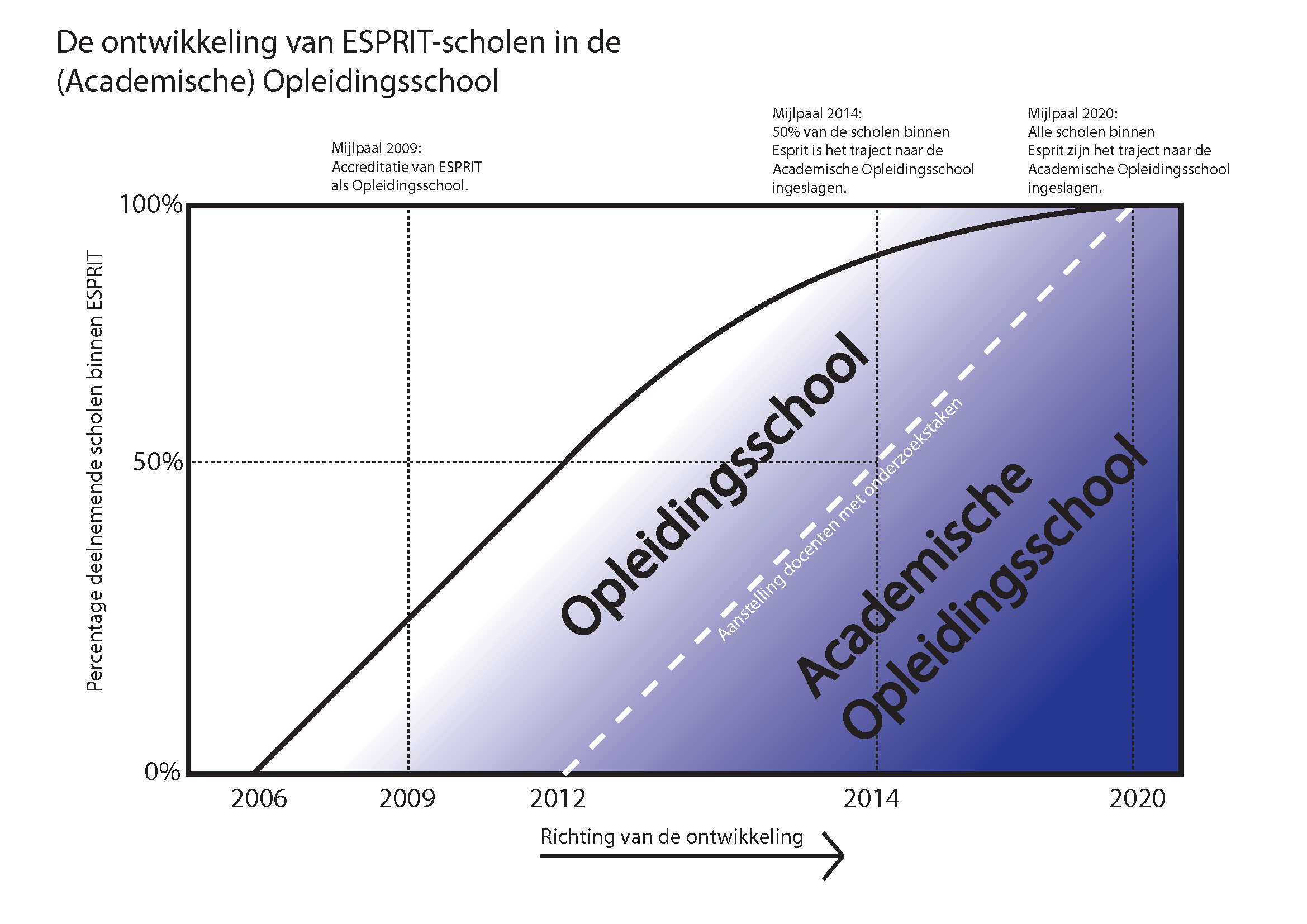 BIJLAGE 6	KIEZEN VOOR DE ACADEMISCHE OPLEIDINGSSCHOOLDocument: Kiezen voor de Academische OpleidingsschoolLaatste versie: 29-06-2012datum07-08-2012contactpersoonJeroen BergaminJorien VollaardonderwerpAcademische Opleidingsschool Esprittelefoon06 5230041806 51342447vanJeroen Bergamin en Jorien Vollaard e-mailjorienvollaard@euronet.nlj.bergamin@het4egymnasium.nlaanKerngroep Opleiden met EspritWerkgroep Esprit Breed